教字〔2021〕6？号北京建筑大学关于公布2021/2022学年第一学期混合式课程申报结果和建设任务的通知各院部：教务处开展了2021/2022学年第一学期线上线下混合式课程（含建大云课程和小班研讨课）立项申报工作，批准其中57门立项，包含9门小班研讨课（超星学习通项目），48门建大云课程（超星学习通项目46门，雨课堂项目2门），具体名单见附件1。现对后续工作通知如下： 课程建设管理课程项目建设期间，课程负责人按照课程方案开展教学活动，提交过程性材料，由教务处和院部共同开展过程性管理和考核，所有过程性考核材料在“课程项目管理”系统内提交（http://bucea.kypt.chaoxing.com，操作说明见附件2）。过程性考核由课程总体方案、建设过程中的在线巡课、中期总结和结题验收几个部分组成（混合式课程建设过程性考核评价标准见附件3），具体要求如下：课程总体方案：课程负责人在开学第一周（2021年9月12日前）提交课程总体方案（附件4）和混合式教学日历（附件5），描述课程团队对课程教学的总体分析和计划，综合考虑各环节成绩在课程总成绩中的比例或权重，明确学生成绩评定规则。安排20%—50%的教学时间实施学生线上自主学习，并在教学日历上能够体现。在线巡课：第四周和第十二周教务处集中组织在线巡课，检查课程资源和活动建设情况。中期总结：课程负责人需高度重视学生对混合式课堂教学效果的评价，每学期期中和期末向学生发放问卷进行调查测评，不定期收集学生反馈意见。第八周对期中成绩进行分析，对优秀学生予以表扬，对不达标的学生提出课程预警，提交期中成绩分析和干预措施总结。加大平时课堂教学的过程性评价，所占成绩比例不低于50%。结题验收：课程结束后提交课程结题报告（附件6），报告中有课程目标、有评价方案、有活动实录、有效果分析，有多维度学习成绩对比分析，也可整理成该课程建设的教研论文提交，并注意在课程建设期间收集课堂实录照片，在结题报告中提供不少于5张的现场教学照片。课程建设培训课程建设要求培训参加人员：所有立项的项目负责人必须参加。主要内容：课程建设要求形式：腾讯会议线上培训https://meeting.tencent.com/s/Xj2FA2WFoVQV会议 ID：904 647 115时间：2021/07/16（周五） 9:00-10:00研讨教室操作培训参加人员：小班研讨课立项的项目负责人必须参加。主要内容：研讨教室内的相关操作，以便在上课时可以利用软硬件设备开展研讨活动。形式：点对点上课教室内。请项目负责人按照课表上的教室安排，于2021年9月2日周五上午9点至下午4点之间与现教中心老师预约。大兴校区联系人：何老师，1861296544。西城校区联系人：艾老师，18001212016。混合式教学专场培训参加人员：未参加过1月份教务处组织的“混合式教学专场培训”或未获得四星以上的立项课程负责人（具体名单见附件1中“是否需要自学混合式教学专场培训”，标注为“是”则需要参加）。主要内容：如何开展混合式课程建设前四节课为必看内容，后四节课为选看内容。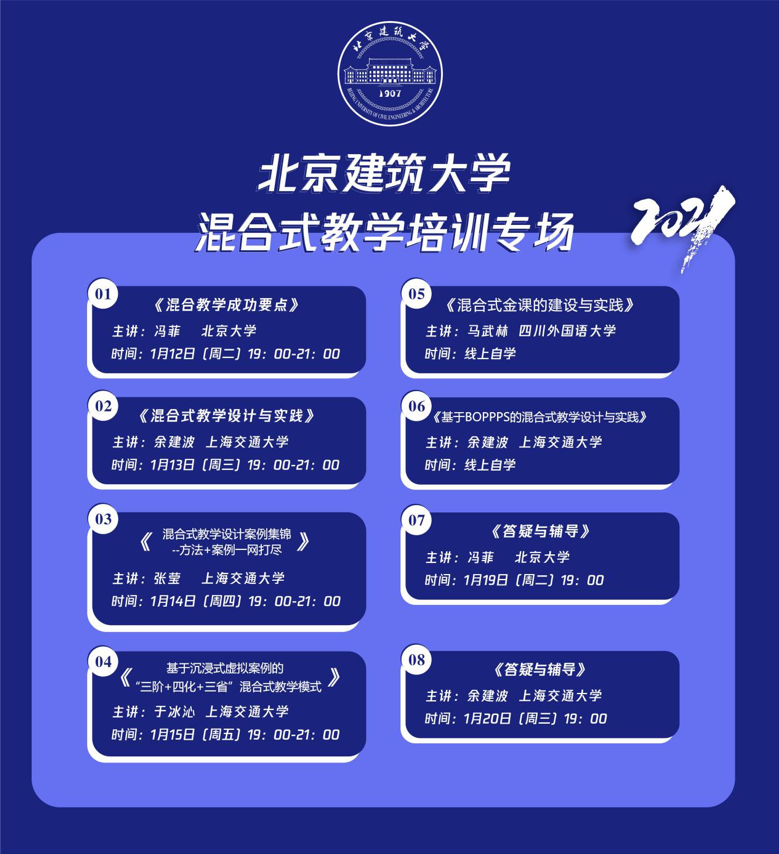 形式：线上自学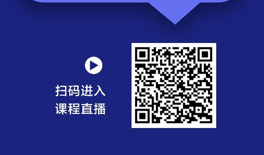 密码：0112首次扫码后需要补充完整个人信息，正确填写姓名和部门，教务处将检查视频学习情况，未完成必修部分课程学习将取消课程立项资格。时间：2021.7.18-2021.9.3其他说明建大云课程和小班研讨课同属于混合式课程建设，都需要充分利用网络信息技术优势，探索线上线下相结合的混合教学新模式。请各位负责人依据项目类别提前在超星学习通平台和APP内进行课程资源建设，熟悉操作功能，提前将学生导入班级。雨课堂务必用带有学校logo的课程。超星学习通和雨课堂设有技术支持微信服务群，未在群内的课程负责人可由学院教务老师拉入进群。课程因选课人数等原因未能正常开展，或者未能按时提交课程过程性考核材料，或者参与2020/2021学年第二学期混合式课程结题验收未通过，立项资格自动取消。依据学校预算整体情况，每门课程在结题后给予0.5—1万元课程建设经费，在2022年经费下达后另行通知。教务处2021-7-13附件1：2021/2022学年第一学期线上线下混合式课程立项名单附件2：“课程项目管理”系统操作说明登录方式“课程项目管理”用户名密码与泛雅网络教学平台一致，首先打开泛雅教学平台，http://bucea.fanya.chaoxing.com/portal，输入用户名和密码登录（用户名：工号，初始密码：s654321s，第一次登录后需要修改密码，如登录遇有问题，在技术支持的微信群里找客服解决），点击进入“课程项目管理”。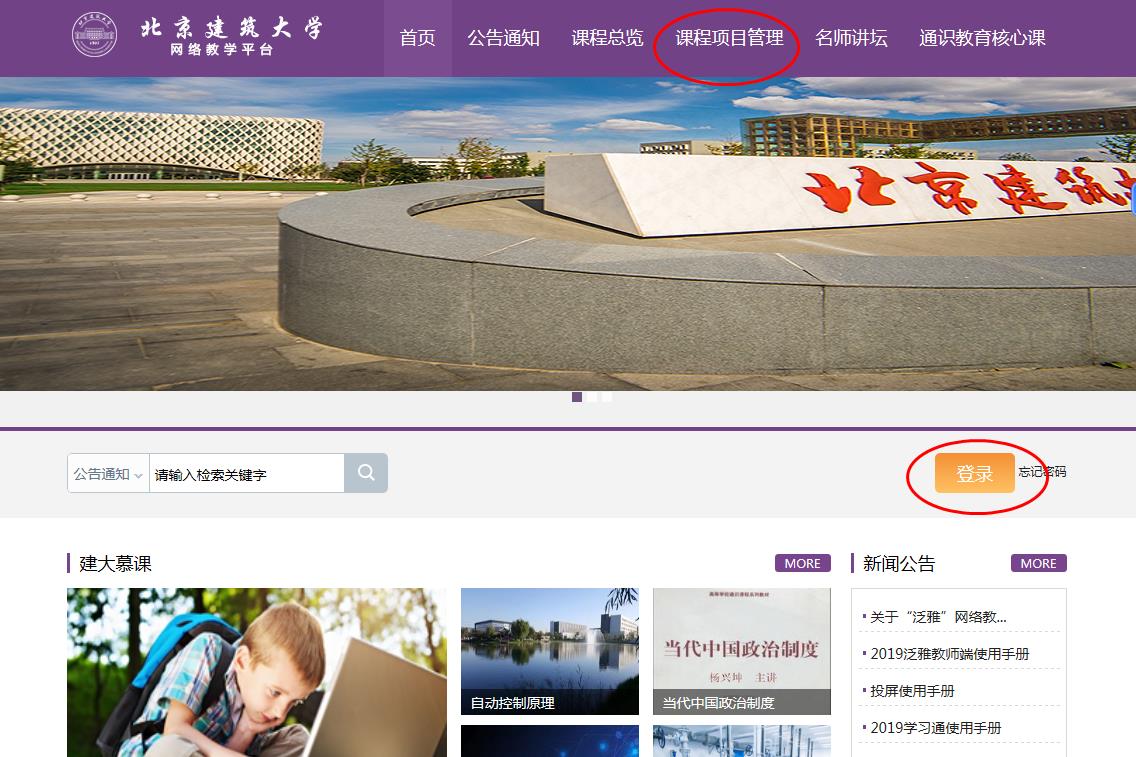 进入“课程项目管理”系统后，点击“工作台”。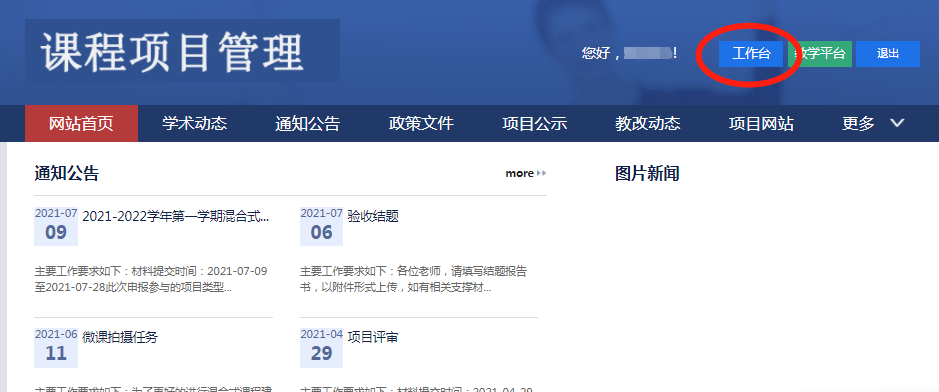 “我的项目”下方显示相应的课程项目编号、名称、类型及状态，主要操作点击管理。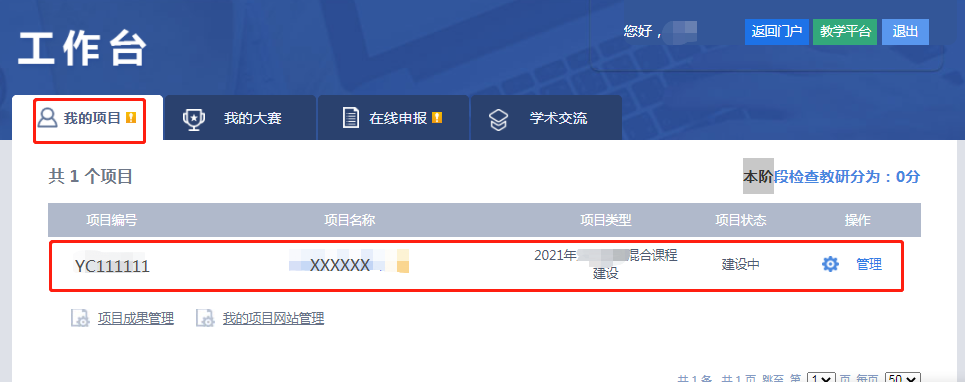 进入“管理”后，结题前所有的材料都是在“中期（阶段性）检查”里提交。最终结题是在“结题验收”里提交。（点击上传选取需要上传的文件，再点击提交）。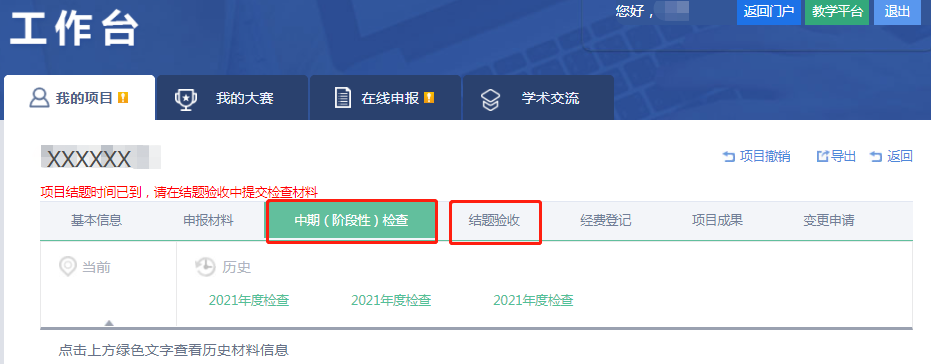 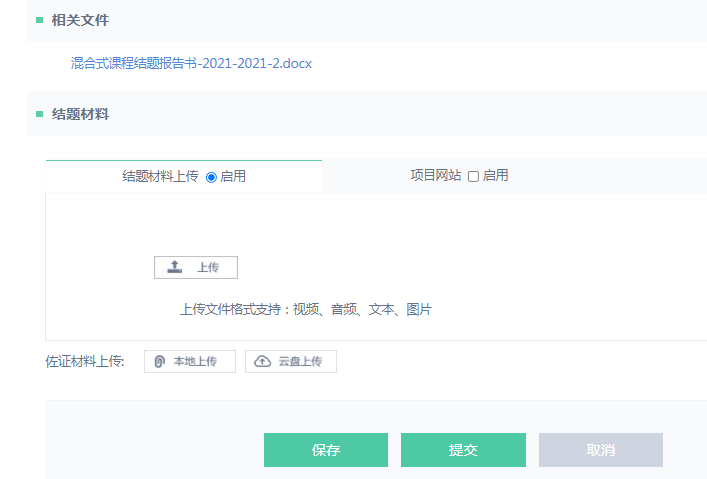 附件3：混合式课程建设过程性考核评价标准（试行）课程总体方案和混合式教学日历评分表（占比为20%）课程资源和课程活动评分表（两次在线巡课，每次占比10%，共占20%）中期总结材料和中期线上巡课评分表（占比为20%）结题验收材料和结题时线上巡课评分表（占比为30%）附件4：混合式课程总体方案附件5：混合课程教学日历说明：1. 20%—50%的教学时间实施学生线上自主学习在教学日历上能够体现。课前看视频或者资料，课上测验等互动、课后作业查看资料等形式都可以是线上学习，请做好内容设计。2.教学形式大类分为线上和线下，请具体写明是何种形式，如线上-视频预习，线下-研讨，线上-测验，线下-纸质作业等附件6：北京建筑大学混合式课程项目结题报告书北京建筑大学教务处                        2021年7月13日印发项目编号开课单位项目类别项目类别课程负责人课程名称是否需要自学混合式教学专场培训XC210101建筑学院小班研讨课超星学习通傅凡风景园林工程与管理是XC210102土木学院小班研讨课超星学习通周晨静交通设计否XC210103土木学院小班研讨课超星学习通林建新交通经济学否XC210104经管学院小班研讨课超星学习通卢彬彬宏观经济学是XC210105人文学院小班研讨课超星学习通王隽大学英语拓展系列课（英语口语）否XC210106学工部小班研讨课超星学习通余静大学生职业生涯与发展规划是XC210107学工部小班研讨课超星学习通田芳大学生职业生涯与发展规划是XC210108学工部小班研讨课超星学习通刘星大学生职业生涯与发展规划是XC210109学工部小班研讨课超星学习通王国亭大学生职业生涯与发展规划是YC210101建筑学院建大云课程超星学习通梁佳材料与构造否YC210102建筑学院建大云课程超星学习通刘品妍数字化设计（绿色建筑）是YC210103建筑学院建大云课程超星学习通杨振摄影（建筑）否YC210104土木学院建大云课程超星学习通李国华结构分析程序设计否YC210105土木学院建大云课程超星学习通祝磊混凝土结构设计原理是YC210106环能学院建大云课程超星学习通张君枝环境监测否YC210107电信学院建大云课程超星学习通张德数据结构是YC210108经管学院建大云课程超星学习通高春凤社会学概论是YC210109测绘学院建大云课程超星学习通刘芳CAD基础与应用否YC210110测绘学院建大云课程超星学习通张瑞菊激光雷达测量技术与应用是YC210111机电学院建大云课程超星学习通于淼单片机原理与应用是YC210112机电学院建大云课程超星学习通王方液压与气动是YC210113机电学院建大云课程超星学习通田洪森汽车构造基础是YC210114人文学院建大云课程超星学习通侯平英大学英语拓展系列课（六级提高）否YC210115人文学院建大云课程超星学习通孙华大学英语拓展系列课（六级提高）否YC210116人文学院建大云课程超星学习通赵文通英语（1）是YC210117人文学院建大云课程超星学习通李海萌大学英语（1）否YC210118人文学院建大云课程超星学习通鲍莉大学英语（1）否YC210119人文学院建大云课程超星学习通郭晋燕大学英语拓展系列课（英语口语）否YC210120人文学院建大云课程超星学习通张红冰大学英语拓展系列课（四级强化）否YC210121理学院建大云课程超星学习通陈琳琳高等数学A（1）是YC210122理学院建大云课程超星学习通何黎黎概率论与数理统计B是YC210123理学院建大云课程超星学习通陈佩佩画法几何B是YC210124理学院建大云课程超星学习通高东概率论与数理统计B是YC210125理学院建大云课程超星学习通郝莉工程力学B是YC210126理学院建大云课程超星学习通韦春秋线性代数是YC210127理学院建大云课程超星学习通刘春燕概率论与数理统计B否YC210128理学院建大云课程超星学习通孙愿概率论与数理统计B是YC210129理学院建大云课程超星学习通王乔高等数学A（1）是YC210130理学院建大云课程超星学习通王秀敏物理实验（1）否YC210131理学院建大云课程超星学习通张丽萍概率论与数理统计B是YC210132理学院建大云课程超星学习通赵丽概率论与数理统计B是YC210133理学院建大云课程超星学习通王利萍高等数学B（1）是YC210134体育教研部建大云课程超星学习通周凌体育3（篮球）是YC210135体育教研部建大云课程超星学习通李金体育1（综合健身）否YC210136体育教研部建大云课程超星学习通付玉楠体育3（垒球）是YC210137体育教研部建大云课程超星学习通智颖新体育1（足球）是YC210138体育教研部建大云课程超星学习通奇大力体育3(游泳）是YC210139体育教研部建大云课程超星学习通张明体育3（台球）否YC210140体育教研部建大云课程超星学习通刘文体育3（足球）否YC210141图书馆建大云课程超星学习通朱晓娜科技文献检索是YC210142图书馆建大云课程超星学习通张琛宇科技文献检索是YC210143学工部建大云课程超星学习通王秉楠大学生职业生涯与发展规划是YC210144学工部建大云课程超星学习通张巧大学生职业生涯与发展规划是YC210145学工部建大云课程超星学习通郭潇萌大学生心理健康是YC210146学工部建大云课程超星学习通张婉奇大学生心理健康是YY210101电信学院建大云课程雨课堂郭蓉电梯控制技术否YY210102机电学院建大云课程雨课堂秦华基础工业工程是备注：X打头的编号为小班研讨课，Y打头的编号为建大云课程备注：X打头的编号为小班研讨课，Y打头的编号为建大云课程备注：X打头的编号为小班研讨课，Y打头的编号为建大云课程备注：X打头的编号为小班研讨课，Y打头的编号为建大云课程备注：X打头的编号为小班研讨课，Y打头的编号为建大云课程备注：X打头的编号为小班研讨课，Y打头的编号为建大云课程评价维度评价要点分值教学目标围绕目标达成、教学内容、组织 实施和多元评价需求进行整体规划，教学策略、教学方法 教学过程、教学评价等设计合理。30课程思政落实课程思政建设要求，通过专业知识教育与思想政治教育的紧密融合，将价值塑造、知识传授和能力培养三者融为一体。10教学理念明确描述了传统教学中的短板问题，设计方案较好地解决了短板问题10教学过程以教为中心向以学为中心转变，符合至少安排20%的教学时间实施学生线上自主学习，线上线下有机融合，学时计算合理，有据可依20教学方式运用学习通或雨课堂工具创新教学方式方法，有效开展线上与线下密切衔接的全 过程教学活动，学习通或雨课堂支持到过程性考核，增强课程互动性30总分100分评价维度评价要点分值课程概要有课程概要，包括课程目标、教学要求、成绩构成、教师简介等内容，清晰描述线上教学目的和线下教学目的，以及二者之间的联系，明确表明本课程为混合课程20课程资源以知识点或者学习周的形式划分教学单元，结构清晰。教学资源支持到学生自主学习，类型丰富30慕课利用有效利用慕课课程资源10教学活动每节课合理利用学习通或者雨课堂发布教学活动，提高师生互动、生生互动以及学生与教学内容之间的互动40总分100分评价维度评价要点分值课程概要有课程概要，包括课程目标、教学要求、成绩构成、教师简介等内容，清晰描述线上教学目的和线下教学目的，以及二者之间的联系，明确表明本课程为混合课程10课程资源以知识点或者学习周的形式划分教学单元，结构清晰。教学资源支持到学生自主学习，类型丰富20慕课利用有效利用慕课课程资源10教学活动每节课合理利用学习通或者雨课堂发布教学活动，提高师生互动、生生互动以及学生与教学内容之间的互动20教学评价体现过程评价，有课程预警。学生线上自主学习、作业和测试等评价与参加线下教学活动的评价连贯完整，过程可回溯，诊断改进积极有效。20作业考核有探究式、论文式、报告答辩式等作业评价方式，体现非标准化、综合性20总分100分评价维度评价要点分值教学目标目标描述准确具体，达成路径清晰，便于考核评价5课程思政课程思政育人效果显著，形成较高水平的课程思政展示成果5教学过程以教为中心向以学为中心转变，符合“安排20-50%的教学时间实施学生线上自主学习”基本要求，以提升教学效果为目的，因材施教，运用适当的数字化教学工具创新教学方式方法，有效开展线上与线下密切衔接的全 过程教学活动，实施打破传统课堂“满堂灌”和沉默状态 的方式方法，训练学生问题解决能力和审辩式思维能力30教学方式学生学习方式有显著变化，安排学生个别化学习与合作学习，强化课堂教学师生互动、生生互动环节，加强研究型、项目式学习10教学评价考核过程可回溯，有探究式、论文式、报告答辩式等作业评价方式，体现非标准化、综合性10教学资源自建教学资源丰富，结合国家级和省级精品在线开放课程资源，课程内容进行优化，线上、线下内容互补，充分体现混合式优势30教学效果学习效果提升，学生对课程的参与度、学习获得感、对教师教学以及课程的满意度有明显提高。10总分100分一、课程基本信息一、课程基本信息一、课程基本信息一、课程基本信息一、课程基本信息课程名称课程名称负责人总学时总学时上课地点开始周和结束周开始周和结束周（    ）周--（   ）周研讨和互动课堂学时数（不少于四分之一或者8学时，体现两性一度）面向班级面向班级请写明实验的班级，可只用一个班级进行混合式课程建设，其余为对比班请写明实验的班级，可只用一个班级进行混合式课程建设，其余为对比班请写明实验的班级，可只用一个班级进行混合式课程建设，其余为对比班所用MOOC（学生线上自主学习占20%-50%）所用MOOC（学生线上自主学习占20%-50%）慕课平台：网址链接：课程名称：主讲教师和单位：慕课平台：网址链接：课程名称：主讲教师和单位：慕课平台：网址链接：课程名称：主讲教师和单位：二、课程教学设计方案（整门课程的教学设计）二、课程教学设计方案（整门课程的教学设计）二、课程教学设计方案（整门课程的教学设计）二、课程教学设计方案（整门课程的教学设计）二、课程教学设计方案（整门课程的教学设计）1.课程简介（限300字）（限300字）（限300字）（限300字）2.课程目标（结合本校办学定位、学生情况、专业人才培养要求，具体描述学习本课程后应该达到的价值、知识、能力水平。限300字。）（结合本校办学定位、学生情况、专业人才培养要求，具体描述学习本课程后应该达到的价值、知识、能力水平。限300字。）（结合本校办学定位、学生情况、专业人才培养要求，具体描述学习本课程后应该达到的价值、知识、能力水平。限300字。）（结合本校办学定位、学生情况、专业人才培养要求，具体描述学习本课程后应该达到的价值、知识、能力水平。限300字。）3.学情分析（限300字）（限300字）（限300字）（限300字）4.重点问题（凝练混合式教学拟解决的重点问题。限300字。）（凝练混合式教学拟解决的重点问题。限300字。）（凝练混合式教学拟解决的重点问题。限300字。）（凝练混合式教学拟解决的重点问题。限300字。）5.课程内容（根据重塑课程内容的要求，描述如何进行课程内容与资源的建设、整合及应用。限500字。）（根据重塑课程内容的要求，描述如何进行课程内容与资源的建设、整合及应用。限500字。）（根据重塑课程内容的要求，描述如何进行课程内容与资源的建设、整合及应用。限500字。）（根据重塑课程内容的要求，描述如何进行课程内容与资源的建设、整合及应用。限500字。）6.教学过程（教学实施、教学过程的总体设计。重点关注：过程能否贯彻“以学生为中心”的教学理念；线上线下如何互补融合。限1000字。）（教学实施、教学过程的总体设计。重点关注：过程能否贯彻“以学生为中心”的教学理念；线上线下如何互补融合。限1000字。）（教学实施、教学过程的总体设计。重点关注：过程能否贯彻“以学生为中心”的教学理念；线上线下如何互补融合。限1000字。）（教学实施、教学过程的总体设计。重点关注：过程能否贯彻“以学生为中心”的教学理念；线上线下如何互补融合。限1000字。）7.课程考核（课程成绩评定方式。限500字。）（课程成绩评定方式。限500字。）（课程成绩评定方式。限500字。）（课程成绩评定方式。限500字。）8.特色与创新（本课程教学改革的特色及创新点。限500字。）（本课程教学改革的特色及创新点。限500字。）（本课程教学改革的特色及创新点。限500字。）（本课程教学改革的特色及创新点。限500字。）序号日期周次讲次学时（分钟）教学内容（要点）教学形式教学形式教学形式序号日期周次讲次学时（分钟）教学内容（要点）课前课中课后一、课程基本信息一、课程基本信息一、课程基本信息一、课程基本信息一、课程基本信息教学平台中课程名称教学平台中课程名称课程负责人课程学时课程学时研讨和互动课堂学时项目类别项目类别学习通/雨课堂课程类别专业课/基础课/实验实践课/其他（请注明）课程链接课程链接教学平台中班级名称教学平台中班级名称微课链接微课链接典型课例链接典型课例链接所用MOOC（学生线上自主学习占20%-50%）	所用MOOC（学生线上自主学习占20%-50%）	慕课平台：网址链接：课程名称：主讲教师和单位：慕课平台：网址链接：课程名称：主讲教师和单位：慕课平台：网址链接：课程名称：主讲教师和单位：参与人员参与人员贡献率（由课程负责人分配自己和其他参与人员贡献率，贡献率和为1）贡献率（由课程负责人分配自己和其他参与人员贡献率，贡献率和为1）贡献率（由课程负责人分配自己和其他参与人员贡献率，贡献率和为1）%%%%%%%%%二、课程整体建设二、课程整体建设二、课程整体建设二、课程整体建设二、课程整体建设1.课程目标和建设概述（说明课程目标，基于课程目标开展了哪些活动，目标如何达成）（说明课程目标，基于课程目标开展了哪些活动，目标如何达成）（说明课程目标，基于课程目标开展了哪些活动，目标如何达成）（说明课程目标，基于课程目标开展了哪些活动，目标如何达成）2.利用慕课支持学生自主学习	（从慕课选择的原因，如何融入到自己教学，如何设计课前任务单，如何为线下活动做支持等方面说明，可以实现20%—50%的教学时间实施学生线上自主学习）（从慕课选择的原因，如何融入到自己教学，如何设计课前任务单，如何为线下活动做支持等方面说明，可以实现20%—50%的教学时间实施学生线上自主学习）（从慕课选择的原因，如何融入到自己教学，如何设计课前任务单，如何为线下活动做支持等方面说明，可以实现20%—50%的教学时间实施学生线上自主学习）（从慕课选择的原因，如何融入到自己教学，如何设计课前任务单，如何为线下活动做支持等方面说明，可以实现20%—50%的教学时间实施学生线上自主学习）3.课程建设总体情况和学习通/雨课堂/蓝墨云班课应用情况（从学习资源、策略、评价等方面阐述课程建设的总体情况，特别说明在学习通/雨课堂/云班课支持下开展了哪些活动，这些活动如何完成了课程目标，可以附照片、视频等支撑）（从学习资源、策略、评价等方面阐述课程建设的总体情况，特别说明在学习通/雨课堂/云班课支持下开展了哪些活动，这些活动如何完成了课程目标，可以附照片、视频等支撑）（从学习资源、策略、评价等方面阐述课程建设的总体情况，特别说明在学习通/雨课堂/云班课支持下开展了哪些活动，这些活动如何完成了课程目标，可以附照片、视频等支撑）（从学习资源、策略、评价等方面阐述课程建设的总体情况，特别说明在学习通/雨课堂/云班课支持下开展了哪些活动，这些活动如何完成了课程目标，可以附照片、视频等支撑）4. 成绩评定和督导（具体说明成绩的比例构成和各种评价方式的次数，学习通/雨课堂/蓝墨云班课中各项成绩的权重设置，如何根据平时成绩对学生开展个性化辅导）（具体说明成绩的比例构成和各种评价方式的次数，学习通/雨课堂/蓝墨云班课中各项成绩的权重设置，如何根据平时成绩对学生开展个性化辅导）（具体说明成绩的比例构成和各种评价方式的次数，学习通/雨课堂/蓝墨云班课中各项成绩的权重设置，如何根据平时成绩对学生开展个性化辅导）（具体说明成绩的比例构成和各种评价方式的次数，学习通/雨课堂/蓝墨云班课中各项成绩的权重设置，如何根据平时成绩对学生开展个性化辅导）5.课程的教学效果（用数据或材料说明混合教学的效果，如通过实验班和对比班的成绩分析，调查问卷对满意度等效果分析，以及其他各种可以说明教学效果的形式，充分利用课程教学大数据进行多维度分析）（用数据或材料说明混合教学的效果，如通过实验班和对比班的成绩分析，调查问卷对满意度等效果分析，以及其他各种可以说明教学效果的形式，充分利用课程教学大数据进行多维度分析）（用数据或材料说明混合教学的效果，如通过实验班和对比班的成绩分析，调查问卷对满意度等效果分析，以及其他各种可以说明教学效果的形式，充分利用课程教学大数据进行多维度分析）（用数据或材料说明混合教学的效果，如通过实验班和对比班的成绩分析，调查问卷对满意度等效果分析，以及其他各种可以说明教学效果的形式，充分利用课程教学大数据进行多维度分析）6.特色创新（描述课程设计的新颖独特之处及供借鉴和推广的价值）（描述课程设计的新颖独特之处及供借鉴和推广的价值）（描述课程设计的新颖独特之处及供借鉴和推广的价值）（描述课程设计的新颖独特之处及供借鉴和推广的价值）7.课程思政体现三、研讨和互动课堂设计可按照研讨次数自行加行，整体上至少有五张活动照片，也可以用视频等内容支撑三、研讨和互动课堂设计可按照研讨次数自行加行，整体上至少有五张活动照片，也可以用视频等内容支撑三、研讨和互动课堂设计可按照研讨次数自行加行，整体上至少有五张活动照片，也可以用视频等内容支撑三、研讨和互动课堂设计可按照研讨次数自行加行，整体上至少有五张活动照片，也可以用视频等内容支撑三、研讨和互动课堂设计可按照研讨次数自行加行，整体上至少有五张活动照片，也可以用视频等内容支撑第（1）次研讨和互动课堂（  ）年（  ）月（  ）日（本次研讨和互动课堂的目标）（本次研讨和互动课堂的目标）（本次研讨和互动课堂的目标）（本次研讨和互动课堂的目标）第（1）次研讨和互动课堂（  ）年（  ）月（  ）日（本次研讨和互动课堂实施过程与方法）（本次研讨和互动课堂实施过程与方法）（本次研讨和互动课堂实施过程与方法）（本次研讨和互动课堂实施过程与方法）第（1）次研讨和互动课堂（  ）年（  ）月（  ）日（本次研讨和互动课堂对学生的评价与反馈方式）（本次研讨和互动课堂对学生的评价与反馈方式）（本次研讨和互动课堂对学生的评价与反馈方式）（本次研讨和互动课堂对学生的评价与反馈方式）第（1）次研讨和互动课堂（  ）年（  ）月（  ）日（本次研讨和互动课堂取得的教学效果）（本次研讨和互动课堂取得的教学效果）（本次研讨和互动课堂取得的教学效果）（本次研讨和互动课堂取得的教学效果）第（1）次研讨和互动课堂（  ）年（  ）月（  ）日（特色和亮点，高阶性、创新性和挑战度方面的体现以及教学反思）（特色和亮点，高阶性、创新性和挑战度方面的体现以及教学反思）（特色和亮点，高阶性、创新性和挑战度方面的体现以及教学反思）（特色和亮点，高阶性、创新性和挑战度方面的体现以及教学反思）第（2）次研讨和互动课堂（  ）年（  ）月（  ）日（本次研讨和互动课堂的目标）（本次研讨和互动课堂的目标）（本次研讨和互动课堂的目标）（本次研讨和互动课堂的目标）第（2）次研讨和互动课堂（  ）年（  ）月（  ）日（本次研讨和互动课堂实施过程与方法）（本次研讨和互动课堂实施过程与方法）（本次研讨和互动课堂实施过程与方法）（本次研讨和互动课堂实施过程与方法）第（2）次研讨和互动课堂（  ）年（  ）月（  ）日（本次研讨和互动课堂对学生的评价与反馈方式）（本次研讨和互动课堂对学生的评价与反馈方式）（本次研讨和互动课堂对学生的评价与反馈方式）（本次研讨和互动课堂对学生的评价与反馈方式）第（2）次研讨和互动课堂（  ）年（  ）月（  ）日（本次研讨和互动课堂取得的教学效果）（本次研讨和互动课堂取得的教学效果）（本次研讨和互动课堂取得的教学效果）（本次研讨和互动课堂取得的教学效果）第（2）次研讨和互动课堂（  ）年（  ）月（  ）日（特色和亮点，高阶性、创新性和挑战度方面的体现以及教学反思）（特色和亮点，高阶性、创新性和挑战度方面的体现以及教学反思）（特色和亮点，高阶性、创新性和挑战度方面的体现以及教学反思）（特色和亮点，高阶性、创新性和挑战度方面的体现以及教学反思）第（3）次研讨和互动课堂（  ）年（  ）月（  ）日（本次研讨和互动课堂的目标）（本次研讨和互动课堂的目标）（本次研讨和互动课堂的目标）（本次研讨和互动课堂的目标）第（3）次研讨和互动课堂（  ）年（  ）月（  ）日（本次研讨和互动课堂实施过程与方法）（本次研讨和互动课堂实施过程与方法）（本次研讨和互动课堂实施过程与方法）（本次研讨和互动课堂实施过程与方法）第（3）次研讨和互动课堂（  ）年（  ）月（  ）日（本次研讨和互动课堂对学生的评价与反馈方式）（本次研讨和互动课堂对学生的评价与反馈方式）（本次研讨和互动课堂对学生的评价与反馈方式）（本次研讨和互动课堂对学生的评价与反馈方式）第（3）次研讨和互动课堂（  ）年（  ）月（  ）日（本次研讨和互动课堂取得的教学效果）（本次研讨和互动课堂取得的教学效果）（本次研讨和互动课堂取得的教学效果）（本次研讨和互动课堂取得的教学效果）第（3）次研讨和互动课堂（  ）年（  ）月（  ）日（特色和亮点，高阶性、创新性和挑战度方面的体现以及教学反思）（特色和亮点，高阶性、创新性和挑战度方面的体现以及教学反思）（特色和亮点，高阶性、创新性和挑战度方面的体现以及教学反思）（特色和亮点，高阶性、创新性和挑战度方面的体现以及教学反思）第（4）次研讨和互动课堂（  ）年（  ）月（  ）日（本次研讨和互动课堂的目标）（本次研讨和互动课堂的目标）（本次研讨和互动课堂的目标）（本次研讨和互动课堂的目标）第（4）次研讨和互动课堂（  ）年（  ）月（  ）日（本次研讨和互动课堂实施过程与方法）（本次研讨和互动课堂实施过程与方法）（本次研讨和互动课堂实施过程与方法）（本次研讨和互动课堂实施过程与方法）第（4）次研讨和互动课堂（  ）年（  ）月（  ）日（本次研讨和互动课堂对学生的评价与反馈方式）（本次研讨和互动课堂对学生的评价与反馈方式）（本次研讨和互动课堂对学生的评价与反馈方式）（本次研讨和互动课堂对学生的评价与反馈方式）第（4）次研讨和互动课堂（  ）年（  ）月（  ）日（本次研讨和互动课堂取得的教学效果）（本次研讨和互动课堂取得的教学效果）（本次研讨和互动课堂取得的教学效果）（本次研讨和互动课堂取得的教学效果）第（4）次研讨和互动课堂（  ）年（  ）月（  ）日（特色和亮点，高阶性、创新性和挑战度方面的体现以及教学反思）（特色和亮点，高阶性、创新性和挑战度方面的体现以及教学反思）（特色和亮点，高阶性、创新性和挑战度方面的体现以及教学反思）（特色和亮点，高阶性、创新性和挑战度方面的体现以及教学反思）第（5）次研讨和互动课堂（  ）年（  ）月（  ）日（本次研讨和互动课堂的目标）（本次研讨和互动课堂的目标）（本次研讨和互动课堂的目标）（本次研讨和互动课堂的目标）第（5）次研讨和互动课堂（  ）年（  ）月（  ）日（本次研讨和互动课堂实施过程与方法）（本次研讨和互动课堂实施过程与方法）（本次研讨和互动课堂实施过程与方法）（本次研讨和互动课堂实施过程与方法）第（5）次研讨和互动课堂（  ）年（  ）月（  ）日（本次研讨和互动课堂对学生的评价与反馈方式）（本次研讨和互动课堂对学生的评价与反馈方式）（本次研讨和互动课堂对学生的评价与反馈方式）（本次研讨和互动课堂对学生的评价与反馈方式）第（5）次研讨和互动课堂（  ）年（  ）月（  ）日（本次研讨和互动课堂取得的教学效果）（本次研讨和互动课堂取得的教学效果）（本次研讨和互动课堂取得的教学效果）（本次研讨和互动课堂取得的教学效果）第（5）次研讨和互动课堂（  ）年（  ）月（  ）日（特色和亮点，高阶性、创新性和挑战度方面的体现以及教学反思）（特色和亮点，高阶性、创新性和挑战度方面的体现以及教学反思）（特色和亮点，高阶性、创新性和挑战度方面的体现以及教学反思）（特色和亮点，高阶性、创新性和挑战度方面的体现以及教学反思）第（6）次研讨和互动课堂（  ）年（  ）月（  ）日（本次研讨和互动课堂的目标）（本次研讨和互动课堂的目标）（本次研讨和互动课堂的目标）（本次研讨和互动课堂的目标）第（6）次研讨和互动课堂（  ）年（  ）月（  ）日（本次研讨和互动课堂实施过程与方法）（本次研讨和互动课堂实施过程与方法）（本次研讨和互动课堂实施过程与方法）（本次研讨和互动课堂实施过程与方法）第（6）次研讨和互动课堂（  ）年（  ）月（  ）日（本次研讨和互动课堂对学生的评价与反馈方式）（本次研讨和互动课堂对学生的评价与反馈方式）（本次研讨和互动课堂对学生的评价与反馈方式）（本次研讨和互动课堂对学生的评价与反馈方式）第（6）次研讨和互动课堂（  ）年（  ）月（  ）日（本次研讨和互动课堂取得的教学效果）（本次研讨和互动课堂取得的教学效果）（本次研讨和互动课堂取得的教学效果）（本次研讨和互动课堂取得的教学效果）第（6）次研讨和互动课堂（  ）年（  ）月（  ）日（特色和亮点，高阶性、创新性和挑战度方面的体现以及教学反思）（特色和亮点，高阶性、创新性和挑战度方面的体现以及教学反思）（特色和亮点，高阶性、创新性和挑战度方面的体现以及教学反思）（特色和亮点，高阶性、创新性和挑战度方面的体现以及教学反思）第（7）次研讨和互动课堂（  ）年（  ）月（  ）日（本次研讨和互动课堂的目标）（本次研讨和互动课堂的目标）（本次研讨和互动课堂的目标）（本次研讨和互动课堂的目标）第（7）次研讨和互动课堂（  ）年（  ）月（  ）日（本次研讨和互动课堂实施过程与方法）（本次研讨和互动课堂实施过程与方法）（本次研讨和互动课堂实施过程与方法）（本次研讨和互动课堂实施过程与方法）第（7）次研讨和互动课堂（  ）年（  ）月（  ）日（本次研讨和互动课堂对学生的评价与反馈方式）（本次研讨和互动课堂对学生的评价与反馈方式）（本次研讨和互动课堂对学生的评价与反馈方式）（本次研讨和互动课堂对学生的评价与反馈方式）第（7）次研讨和互动课堂（  ）年（  ）月（  ）日（本次研讨和互动课堂取得的教学效果）（本次研讨和互动课堂取得的教学效果）（本次研讨和互动课堂取得的教学效果）（本次研讨和互动课堂取得的教学效果）第（7）次研讨和互动课堂（  ）年（  ）月（  ）日（特色和亮点，高阶性、创新性和挑战度方面的体现以及教学反思）（特色和亮点，高阶性、创新性和挑战度方面的体现以及教学反思）（特色和亮点，高阶性、创新性和挑战度方面的体现以及教学反思）（特色和亮点，高阶性、创新性和挑战度方面的体现以及教学反思）第（8）次研讨和互动课堂（  ）年（  ）月（  ）日（本次研讨和互动课堂的目标）（本次研讨和互动课堂的目标）（本次研讨和互动课堂的目标）（本次研讨和互动课堂的目标）第（8）次研讨和互动课堂（  ）年（  ）月（  ）日（本次研讨和互动课堂实施过程与方法）（本次研讨和互动课堂实施过程与方法）（本次研讨和互动课堂实施过程与方法）（本次研讨和互动课堂实施过程与方法）第（8）次研讨和互动课堂（  ）年（  ）月（  ）日（本次研讨和互动课堂对学生的评价与反馈方式）（本次研讨和互动课堂对学生的评价与反馈方式）（本次研讨和互动课堂对学生的评价与反馈方式）（本次研讨和互动课堂对学生的评价与反馈方式）第（8）次研讨和互动课堂（  ）年（  ）月（  ）日（本次研讨和互动课堂取得的教学效果）（本次研讨和互动课堂取得的教学效果）（本次研讨和互动课堂取得的教学效果）（本次研讨和互动课堂取得的教学效果）第（8）次研讨和互动课堂（  ）年（  ）月（  ）日（特色和亮点，高阶性、创新性和挑战度方面的体现以及教学反思）（特色和亮点，高阶性、创新性和挑战度方面的体现以及教学反思）（特色和亮点，高阶性、创新性和挑战度方面的体现以及教学反思）（特色和亮点，高阶性、创新性和挑战度方面的体现以及教学反思）四、具体实施以周为单位安排教学活动，每周有若干次课堂教学，每次课堂教学中课程资源使用、与在线学习相结合的教学活动安排、教学要求及考核评价方式、互动或者研讨课堂具体开展等四、具体实施以周为单位安排教学活动，每周有若干次课堂教学，每次课堂教学中课程资源使用、与在线学习相结合的教学活动安排、教学要求及考核评价方式、互动或者研讨课堂具体开展等四、具体实施以周为单位安排教学活动，每周有若干次课堂教学，每次课堂教学中课程资源使用、与在线学习相结合的教学活动安排、教学要求及考核评价方式、互动或者研讨课堂具体开展等四、具体实施以周为单位安排教学活动，每周有若干次课堂教学，每次课堂教学中课程资源使用、与在线学习相结合的教学活动安排、教学要求及考核评价方式、互动或者研讨课堂具体开展等四、具体实施以周为单位安排教学活动，每周有若干次课堂教学，每次课堂教学中课程资源使用、与在线学习相结合的教学活动安排、教学要求及考核评价方式、互动或者研讨课堂具体开展等教学活动计划不适用于本表格式表述的内容部分，可另加附页加以描述教学活动计划不适用于本表格式表述的内容部分，可另加附页加以描述教学活动计划不适用于本表格式表述的内容部分，可另加附页加以描述教学活动计划不适用于本表格式表述的内容部分，可另加附页加以描述教学活动计划不适用于本表格式表述的内容部分，可另加附页加以描述